MINISTÉRIO DA EDUCAÇÃOUNIVERSIDADE FEDERAL DO OESTE DA BAHIAAUDITORIA INTERNA
RELATÓRIO ANUAL DE ATIVIDADES DE
AUDITORIA INTERNA – RAINT  - RELATIVO AO EXERCÍCIO 20212021VERSÕES DESTE DOCUMENTOSUMÁRIOÍNDICE DE ILUSTRAÇÕESIntroduçãoA Unidade de Auditoria Interna – Audin, da Universidade Federal do Oeste da Bahia - UFOB, subordina-se ao Conselho Universitário – Consuni, e está vinculada administrativamente ao Reitor; é um órgão técnico de avaliação e de consultoria e tem a finalidade de contribuir, de forma independente e objetiva, com o aprimoramento da gestão e o alcance dos objetivos institucionais, estando sujeita, na forma do disposto no art. 15 do Decreto nº 3.591/00, à orientação normativa e à supervisão técnica da Controladoria-Geral da União (CGU).O presente relatório visa atender ao que determina a Instrução Normativa n° 5, de 27 de agosto de 2021 da CGU, apresentando os resultados dos trabalhos de Auditoria realizados em função das ações planejadas constantes no Plano Anual de Atividades de Auditoria Interna – PAINT relativo ao ano calendário de 2021, bem como outras ações críticas que exigiram atuação desta Unidade de Auditoria Interna.Estrutura Organizacional da UFOBA Universidade Federal do Oeste da Bahia (UFOB) de natureza autárquica, vinculada ao Ministério da Educação é uma instituição federal de educação superior, com sede em Barreiras-Bahia, criada pela Lei 12.826, de 5 de junho de 2013, que busca promover o ensino superior de qualidade, sustentando-se no tripé ensino, pesquisa e extensão. Possui cinco campi, nas cidades de Barreiras, Bom Jesus da Lapa, Barra, Luís Eduardo Magalhães e Santa Maria da Vitória. No total, são 30 cursos de graduação, sendo 22 no campus Barreiras e 2 em cada campi fora de sede, respectivamente. São ofertados também cinco cursos de Pós-Graduação. A administração superior da UFOB é exercida pela Reitoria e pelo Conselho Universitário (Consuni), no âmbito de suas respectivas competências.A Unidade de Auditoria Interna - AudinA Auditoria interna da UFOB foi instituída em 12 de dezembro de 2019 através da Resolução Consuni 005/2019. O Regimento interno da Audin foi aprovado pela resolução 001/2020 da Câmara de Normas e Recursos de 22/10/2020 e pode ser acessado no endereço: https://ufob.edu.br/a-ufob/estrutura/audin/RegimentoInternoResoluoCNR0012020.pdf. O Programa de gestão e melhoria da Qualidade da Atividade de auditoria segue em processo de aprovação no Consuni.A Audin possui uma equipe de dois auditores internos. A unidade é gerida por uma servidora do quadro de auditores, conforme quadro a seguir: Tabela 1 - Quadro de Força de trabalho da Auditoria	Fonte: elaboração própria, 2021Conheça mais sobre a Auditoria Interna em https://ufob.edu.br/a-ufob/estrutura/audin.Alocação efetiva da força de trabalho na AudinEm observância ao Inciso I do Art. 11 da Instrução Normativa SFC Nº 05, de 27 de agosto de 2021, que dispõe que o RAINT deverá abordar, no mínimo, “quadro demonstrativo da alocação efetiva da força de trabalho durante a vigência do PAINT”, apresentamos os resultados alcançados quanto à alocação da força de trabalho.Tabela 2 -  Alocação das horas de trabalho na Audin.Fonte: Sistema e-aud CGU, 2021Importante contextualizar alguns fatos relativos à alocação da força de trabalho, os quais ocorreram no exercício de 2021 e que tiveram impactos diretamente no planejamento e na execução das atividades da Audin, conforme relato seguinte:A Servidora Leticia que fazia parte da equipe da Audin pediu afastamento e o quadro de servidores da unidade não foi recomposto, assim sendo a equipe que era de 3 pessoas passou a contar com apenas 2.A Audin permanece em trabalho remoto, em razão da pandemia do coronavírus.Visão Geral das Ações de AuditoriaOs trabalhos de auditoria são divididos em serviços e obrigações de origem normativa. Os serviços de auditoria são as ações de avaliação, já as obrigações de origem normativa se originam de diversas demandas legais e fontes.Posição sobre a execução dos serviços de auditoria previstos no PAINT Em observância ao Inciso II do Art. 11 da Instrução Normativa SFC Nº 05, de 27 de agosto de 2021, que dispõe que o RAINT deverá abordar, no mínimo, “posição sobre a execução dos serviços de auditoria previstos no PAINT, relacionando aqueles finalizados, não concluídos, não realizados e realizados sem previsão no PAINT”.Tabela 3 - Serviços de AuditoriaFonte: elaboração própria, 2021 Resumo dos trabalhos de AuditoriaForam desempenhadas diversas atividades de gestão e outras de exigência normativa, como demonstrado no quadro abaixo, que elenca todas as atividades da Audin no exercício 2021:Tabela 4 - Quadro Geral das ações de AuditoriaFonte: elaboração própria, 2021Em síntese, no exercício 2021, foram realizadas pela Audin as seguintes atividades:Tabela 5 - Quadro resumo dos trabalhos de auditoriaFonte: elaboração própria, 2021No tocante às ações não realizadas, tecemos as seguintes considerações;Em contrapartida a elaborar ação do Manual da Audin, elaboramos o PGMQ, que segue tramitando para processo de aprovação, e o Parecer da Audin sobre o Relatório de gestão, em atendimento ao decreto 3591/00.O Parecer da Auditoria sobre o Relatório de Gestão foi elaborado em consonância ao decreto 3591/00, art. 15, §6º. O parecer, o qual continha recomendações de alterações, foi encaminhado à Instancia superior antes da aprovação do RG e as recomendações foram acolhidas.Em razão de não haver apoio técnico para realização das ações de avaliação (em razão da diminuição da equipe Audin), e também em razão da suspensão das atividades presenciais, as ações demandaram uma quantidade maior de horas de trabalho do que o inicialmente previsto.A ação de auditoria referente à Evasão discente não fora concluída e permanece em execução em 2022.Em razão do ensino remoto, as atividades no restaurante universitário encontram-se suspensas, e considerando as incertezas que permeiam uma pandemia global, a ação no Restaurante foi cancelada.Visão Geral das Recomendações - Exercício 2021As recomendações da Audin UFOBNo quadro a seguir demonstramos as recomendações emitidas em razão dos relatórios de auditoria realizados no exercício de 2021, bem como as de exercícios anteriores:Tabela 6 - Quadro demonstrativo das recomendações emitidasFonte: elaboração própria, 2021Das 5 ações previstas no PAINT 2021, uma se encontra em fase de execução e três foram concluídas, das quais se originaram 3 relatórios, abaixo descritos:Tabela 7 - Quadro de Recomendações emitidas no exercícioFonte: elaboração própria, 2021Para acesso aos relatórios da Audin, acesse: https://ufob.edu.br/a-ufob/estrutura/audin.  As Recomendações da CGUA UFOB passou por uma única avaliação da CGU desde a sua implantação como Universidade autônoma, da qual se originaram 4 recomendações. Somente uma delas foi atendida até a emissão deste relatório. Ao analisar os tipos de providências adotadas resta claro a necessidade de melhoria no atendimento das recomendações. Neste processo a Auditoria Interna exerce um papel de interlocutora entre a UFOB e a CGU, buscando a mediação e o alcance da plena implementação das recomendações, sem afastar do gestor a responsabilidade de atender ao Órgão de Controle.Tabela 8 - Recomendações da CGU para a UFOBFonte: Sistema e-aud CGU 20216.2.1 O Sistema E-aud da CGUO sistema desenvolvido pela CGU permite a integração entre as UAIGs e a CGU. O sistema já vem sendo utilizado para elaboração e envio do RAINT e PAINT à CGU. Como a Audin não dispõe de sistema interno que comporte as necessidades de envio de documentos aos gestores, a partir de 2020 a Auditoria Interna da UFOB iniciou as tratativas para utilização do Sistema e-Aud da CGU que apresenta melhores recursos ao usuário, contudo não obtivemos permissão ainda. Também iniciamos os tramites para inserção do processo de auditoria no sistema SIG, para mais transparência e segurança do processo de auditoria. Cabe registrar que o monitoramento eletrônico irá possibilitar maior integração com os gestores, de forma tempestiva e transparente. As recomendações do Tribunal de Contas da União e O Sistema Conecta-TCUO sistema conecta-TCU é a forma de comunicação entre a universidade e o Tribunal de Contas da União. A gestão do sistema é realizada pela Audin e na universidade, adicionalmente, dois setores possuem acesso e perfil para visualizar as comunicações enviadas à UFOB.No exercício 2021, foram enviadas pelo TCU, via sistema Conecta, 20 comunicações à UFOB, todas respondidas e sanadas dentro do prazo previsto, conforme quadro abaixo:Tabela 9 - Comunicações Recebidas via Conecta-TCUFonte: Sistema Conecta-TCUDescrição    dos    fatos    relevantes    que impactaram    positiva    ou negativamente   nos   recursos   e   na   organização   da   Audin e na realização das auditoriasConforme dispõe o Inciso III do Art. 11 da Instrução Normativa SFC Nº 05, de 27 de agosto de 2021, o RAINT deverá abordar, no mínimo, “descrição dos fatos relevantes que impactaram a execução dos serviços de auditoria”.Conforme já mencionado em outras oportunidades neste RAINT, estamos vivenciando um momento de pandemia causado pelo coronavírus (COVID-19). A situação de calamidade pública foi reconhecida pelo Decreto Legislativo Nº 06, de 2020, frente à emergência de saúde pública de importância internacional relacionada ao coronavírus (Covid-19). Diante desta situação, tivemos as atividades administrativas e acadêmicas presenciais suspensas a partir de 18 de março de 2020 no âmbito da Universidade Federal do Oeste da Bahia e tivemos que alterar drasticamente as atividades que estavam planejadas.No exercício 2021 continuamos a vivenciar a pandemia de coronavírus e permanecemos em trabalho remoto.  O prédio da Reitoria está em reforma, dificultando sobremaneira algumas atividades in loco. Adicional a isso, tivemos uma redução na equipe, uma vez que uma servidora pediu afastamento. Parecer sobre o Relatório de GestãoEmitimos o Parecer 001/2021/AUDIN/UFOB, de 23/06/2021 sobre o Relatório de Gestão. O Parecer foi elaborado sob demanda da PROPLAN para subsidiar as análises dos membros da Câmara de Gestão Administrativa e Governança - CGAG e do Conselho Superior da UFOB - Consuni. Para fins de análise de conformidade, o parecer foi estruturado de acordo com os elementos requeridos no anexo II da Instrução Normativa - TCU nº 84/2020 e publicação Relatório de Gestão: Guia para Elaboração na Forma de Relatório Integrado. Para uma melhor análise, fizemos uso da ferramenta de auto avaliação disponibilizada pelo Tribunal de contas da União. O parecer gerou 6 recomendações de alterações, as quais foram acolhidas pelos órgãos de aprovação do Relatório de gestão.Ações de Capacitação Realizadas	No que se refere à capacitação da equipe de auditoria, os integrantes participaram de 23 (vinte e três) ações de capacitação no exercício, totalizando 364 (trezentas e sessenta e quatro) horas, conforme demonstrado a seguir.	O isolamento social advindo da pandemia possibilitou a realização de muitos eventos à distância, na grande maioria, gratuitos. O FONAI MEC, fórum nacional de Auditoria do MEC, foi um destes eventos, do qual participamos de forma remota, o que representou grande ganho na qualificação da equipe. Tabela 10 - Lista de Capacitações dos auditoresFonte: elaboração própria, 2021Análise Consolidada dos Resultados do Programa de Gestão e Melhoria da Qualidade – PGMQAs diretrizes do Programa de Gestão e Melhoria da Qualidade – PGMQ, foram aprovadas através do regimento interno da Audin - Resolução Câmara de Normas e Recursos nº 001/2020 de 22/10/2020. O PGMQ foi enviado ao Conselho Universitário através do processo nº 23520.012461/2021-94, em 13/12/2021 e segue em tramitação para aprovação. O programa contemplará as atividades de avaliação internas, incluindo monitoramento contínuo e avaliações periódicas, conforme segue:Tabela 11 - Síntese das Avaliações Internas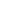 Os resultados do PGMQ, após a aprovação e implementação serão elencados no RAINT, conforme pontos abaixo descritos: o escopo, a frequência e os resultados das avaliações internas e externas realizadas;o nível de conformidade da AUDIN, de acordo com o Modelo IA-CM;as oportunidades de melhoria identificadas;as fragilidades encontradas que possam comprometer a qualidade da atividade de auditoria interna;os planos de ação corretiva, se for o caso; eo andamento das ações para melhoria da atividade de auditoria interna.Estabelecemos o seguinte cronograma a ser cumprido, em relação ao PGMQ: Fonte: proposta de PGMQ 2021Quadro Demonstrativo dos Benefícios Financeiros e Não Financeiros Decorrentes da Atuação da Audin ao Longo do Exercício por Classe de BenefícioConforme o inciso IV do Art. 11 da Instrução Normativa SFC Nº 05, de 27 de agosto de 2021, o RAINT abordará, no mínimo, “quadro demonstrativo do valor dos benefícios financeiros e do quantitativo dos benefícios não financeiros auferidos em decorrência da atuação da UAIG ao longo do exercício, conforme as disposições da Instrução Normativa nº 10, de 28 de abril de 2020, da CGU”.Ao passo que as recomendações emitidas pela auditoria interna são implementadas pelos gestores, estas causam impactos positivos na gestão pública a partir da implementação de orientações e/ou recomendações provenientes das atividades de auditoria, sendo, portanto, resultantes do trabalho conjunto da Auditoria Interna e da gestão.Por “Benefício Financeiro” entende-se o benefício que possa ser representado monetariamente e demonstrado por documentos comprobatórios, preferencialmente fornecidos pelo gestor, inclusive decorrentes de recuperação de prejuízos (IN CGU nº 10/2020).Nesse sentido, no ano de 2021 não foram contabilizados benefícios financeiros decorrentes das atividades de auditoria interna.	Os Benefícios Não Financeiros, por sua vez, são aqueles que embora não sejam passíveis de representação monetária, demonstrem um impacto positivo na gestão de forma estruturante, tal como melhoria gerencial, melhoria nos controles internos e aprimoramento de normativos e processos, devendo sempre que possível ser quantificado em alguma unidade que não a monetária (IN CGU nº 10/2020)Tabela 12 - Benefícios Financeiros e não financeirosFonte: elaboração própria, 2021Considerações FinaisNeste relatório foram apresentados os resultados dos trabalhos realizados pela equipe da Unidade de Auditoria Interna da UFOB durante o ano de 2021, em conformidade ao estabelecido na Instrução Normativa n° 05, de 27 de agosto de 2021, da Secretaria Federal de Controle Interno – SFC/CGU.As ações de avaliação finalizadas em 2021, pertencentes ao PAINT 2021, tiveram por objetivo principal o fortalecimento da Governança, da Gestão de Riscos e dos Controles Internos da Instituição.  As constatações dos relatórios geraram recomendações entendidas pertinentes para sanar as falhas e impropriedades detectadas.De modo geral, a Auditoria Interna vem a cada ano buscando aprimorar seus procedimentos e ferramentas a fim de cumprir o seu papel de contribuir para o fortalecimento da gestão da Universidade Federal do Oeste da Bahia, propondo melhorias e recomendações com o fito de mitigar possíveis falhas ou impropriedades que possam causar prejuízo à Administração Pública. Diante o exposto, nos termos do Art. 12 da Instrução Normativa SFC Nº 05/2021, comunicamos este Relatório Anual de Atividades – RAINT 2021 para o Conselho Universitário da Universidade Federal do Oeste da Bahia – Consuni/UFOB e ficamos à disposição para esclarecimentos ou dirimir eventuais dúvidas quanto ao seu conteúdo.Em complemento, encaminharemos o presente RAINT para a unidade de supervisão técnica da CGU, em atendimento do Art. 13 da referenciada Instrução Normativa, assim como publicaremos na página da Auditoria Interna, em atendimento do Art. 14 da mesma Instrução Normativa e das boas práticas de transparência.Por fim, destaca-se que, em observância ao princípio da publicidade, este RAINT será publicado na página institucional da Universidade.Tatiane Pereira da SilvaAuditora-chefeVersãoDataDescrição1.031/03/2022Preliminar para apreciação da CGU-BA.MATRÍCULA NOME FORMAÇÃOCARGO 1352666Mariano Ramalho de Andrade SegundoBacharel em Ciências Contábeis, especialista em LRF e contabilidade PúblicaAuditor3096756Tatiane Pereira da SilvaBacharel em Ciências Contábeis, especialista em Administração PúblicaAuditora-chefeAtividade HH Previsto HH RealizadoServiços de Auditoria 1.8881.824Capacitação dos Auditores 254364Monitoramento de Recomendações 220280Gestão e Melhoria da Qualidade 126300Gestão Interna da UAIG 720660Reserva Técnica 2000Outros (ação 10 e 11 da tabela 4)160140Totais 3.5683.568	IDTipo de ServiçoObjeto AuditadoOrigem da DemandaHHRealizadoSituaçãoRelatório1AvaliaçãoAdministração de Infraestrutura de TICAvaliação de Riscos300520concluída02-20212AvaliaçãoPermanência e EvasãoAvaliação de Riscos380224em andamento -3AvaliaçãoInventário de bens móveis - TICAvaliação de Riscos380520concluída03/20214AvaliaçãoIngresso do ServidorAvaliação de Riscos385560concluída01-20215AvaliaçãoRestaurante UniversitárioAvaliação de Riscos4430cancelada -AÇÕES DE AVALIAÇÃO - SELECIONADAS COM BASE NA AVALIAÇÃO DE RISCOSAÇÕES DE AVALIAÇÃO - SELECIONADAS COM BASE NA AVALIAÇÃO DE RISCOSAÇÕES DE AVALIAÇÃO - SELECIONADAS COM BASE NA AVALIAÇÃO DE RISCOSAÇÕES DE AVALIAÇÃO - SELECIONADAS COM BASE NA AVALIAÇÃO DE RISCOSAÇÕES DE AVALIAÇÃO - SELECIONADAS COM BASE NA AVALIAÇÃO DE RISCOSAÇÕES DE AVALIAÇÃO - SELECIONADAS COM BASE NA AVALIAÇÃO DE RISCOSAÇÕES DE AVALIAÇÃO - SELECIONADAS COM BASE NA AVALIAÇÃO DE RISCOSAÇÕES DE AVALIAÇÃO - SELECIONADAS COM BASE NA AVALIAÇÃO DE RISCOSNºAÇÃOOBJETOPERÍODO DE EXECUÇÃOPrevisãoPrevisãoRealizado1Administração de Infraestrutura de TICAvaliar a infraestrutura de TIC, os controles internos existentes, sua eficácia e eficiênciajaneiro a março3003005202Permanência e EvasãoAnalisar os índices de permanência e evasão dos discentes da UFOB nos últimos anos e identificar as possíveis causas para a evasãojaneiro a março3803802243Inventário de bens móveis - TICAnalisar o inventário de bens de tecnologia, sua guarda, registros e controles internos existentesabril a julho3803805204Ingresso do ServidorAnalisar os editais de ingresso  na Carreira do Magistério Superior e o cumprimento dos preceitos legaisabril a agosto3853855605Restaurante UniversitárioAvaliar os controles internos e gestão de riscos no restaurante universitário, como avaliar a execução contratual de fornecimento de refeiçõessetembro a dezembro4434430TOTAL HORASTOTAL HORASTOTAL HORASTOTAL HORAS188818241824AÇÕES SELECIONADAS POR DETERMINAÇÃO NORMATIVA - APOIO AO CONTROLE EXTERNOAÇÕES SELECIONADAS POR DETERMINAÇÃO NORMATIVA - APOIO AO CONTROLE EXTERNOAÇÕES SELECIONADAS POR DETERMINAÇÃO NORMATIVA - APOIO AO CONTROLE EXTERNOAÇÕES SELECIONADAS POR DETERMINAÇÃO NORMATIVA - APOIO AO CONTROLE EXTERNOAÇÕES SELECIONADAS POR DETERMINAÇÃO NORMATIVA - APOIO AO CONTROLE EXTERNOAÇÕES SELECIONADAS POR DETERMINAÇÃO NORMATIVA - APOIO AO CONTROLE EXTERNOAÇÕES SELECIONADAS POR DETERMINAÇÃO NORMATIVA - APOIO AO CONTROLE EXTERNOAÇÕES SELECIONADAS POR DETERMINAÇÃO NORMATIVA - APOIO AO CONTROLE EXTERNOAÇÕES SELECIONADAS POR DETERMINAÇÃO NORMATIVA - APOIO AO CONTROLE EXTERNOAÇÕES SELECIONADAS POR DETERMINAÇÃO NORMATIVA - APOIO AO CONTROLE EXTERNOAÇÕES SELECIONADAS POR DETERMINAÇÃO NORMATIVA - APOIO AO CONTROLE EXTERNOAÇÕES SELECIONADAS POR DETERMINAÇÃO NORMATIVA - APOIO AO CONTROLE EXTERNOAÇÕES SELECIONADAS POR DETERMINAÇÃO NORMATIVA - APOIO AO CONTROLE EXTERNOAÇÕES SELECIONADAS POR DETERMINAÇÃO NORMATIVA - APOIO AO CONTROLE EXTERNOAÇÕES SELECIONADAS POR DETERMINAÇÃO NORMATIVA - APOIO AO CONTROLE EXTERNOAÇÕES SELECIONADAS POR DETERMINAÇÃO NORMATIVA - APOIO AO CONTROLE EXTERNO7Acompanhamento e Comunicação semestral ao Consuni  do desempenho da atividade de Auditoria Interna Analisar as ações realizadas, não realizadas, realizadas sem previsão, verificando o cumprimento ou não do que fora inicialmente planejado e Comunicação Semestral ao ConsuniJaneiro a Dezembro8080608Acompanhamento das recomendações e solicitações da CGU e sistema E-aud.   Acompanhar o atendimento das recomendações emitidas pela CGU no sistema E-aud e a implantação do Plano de Providências Permanente, junto aos setores auditados evitando o não atendimento das recomendaçõesJaneiro a Dezembro8080809Acompanhamento das determinações e solicitações do Tribunal de Contas da União- TCU   - sistema CONECTA-TCUAcompanhamento do atendimento aos Acórdãos e Diligências do TCU evitando a não implementação pelos setores envolvidos e a imputação de penalidade aos gestores.  Gestão do sistema CONECTA-TCUJaneiro a Dezembro808010010Interlocução entre a UFOB e os Órgãos de controleRealizar a interlocução entre a UFOB e os órgãos de controle, na prestação de informações e assessoramento às unidades na elaboração das respostas.  Janeiro a Dezembro404060TOTAL HORASTOTAL HORASTOTAL HORASTOTAL HORAS280300300OUTRAS - APOIO À GESTÃOOUTRAS - APOIO À GESTÃOOUTRAS - APOIO À GESTÃOOUTRAS - APOIO À GESTÃOOUTRAS - APOIO À GESTÃOOUTRAS - APOIO À GESTÃOOUTRAS - APOIO À GESTÃOOUTRAS - APOIO À GESTÃONºAÇÃOOBJETOPERÍODO DE EXECUÇÃOPrevisãoPrevisãoRealizado11Orientação e consultoria  Assessorar e orientar a alta administração e as unidades com a emissão de orientações, pareceres para melhoria dos controles, cumprimento da legislação e auxiliar na tomada de decisãoJaneiro a Dezembro80808012Acompanhamento da Elaboração do Relatório de Gestão e a prestação de contas anual Acompanhar a elaboração do relatório de gestão e da prestação de contas anual e verificar se os mesmos estão de acordo com as normas pertinentes – Emissão do PARECER sobre o RGJaneiro a maio4040160TOTAL HORASTOTAL HORASTOTAL HORASTOTAL HORAS120240240GESTÃO DA UNIDADE E MELHORIA DA AUDITORIA INTERNAGESTÃO DA UNIDADE E MELHORIA DA AUDITORIA INTERNAGESTÃO DA UNIDADE E MELHORIA DA AUDITORIA INTERNAGESTÃO DA UNIDADE E MELHORIA DA AUDITORIA INTERNAGESTÃO DA UNIDADE E MELHORIA DA AUDITORIA INTERNAGESTÃO DA UNIDADE E MELHORIA DA AUDITORIA INTERNAGESTÃO DA UNIDADE E MELHORIA DA AUDITORIA INTERNAGESTÃO DA UNIDADE E MELHORIA DA AUDITORIA INTERNANºAÇÃOOBJETOPERÍODO DE EXECUÇÃOPrevisãoPrevisãoRealizado13Elaboração do plano de auditoria Interna do exercício subsequente – PAINT-2022O PAINT/2022 contemplará a seleção dos trabalhos prioritários a serem desenvolvidos pela Audin no exercício de 2022, em observância à legislação e aos normativos vigentesoutubro14014018014Elaboração do Relatório Anual de Atividades de Auditoria – RAINT/2020O RAINT/2020 contemplará as informações referentes ao desempenho das atividades previstas no PAINT/2020. janeiro a março14014018015Elaborar programa de gestão de melhoria da qualidade da auditoria interna Elaborar programa que contemple toda a atividade de auditoria interna governamental, desde o seu gerenciamento até o monitoramento das recomendações emitidas.   Janeiro a Dezembro12612630016Elaboração do   Manual  de auditoria Interna  Elaborar manual que preveja a metodologia para execução dos trabalhos de auditoria interna, de forma sistematizada e padronizadaJaneiro a Dezembro280280017Monitoramento de recomendações da própria unidade -  não implementadasestabelecer a forma e a frequência do monitoramento das recomendações emitidas em trabalhos anteriores com base nos riscos envolvidos e na complexidade do objeto da recomendaçãoJaneiro a Dezembro606010018Capacitação dos servidores do SetorCapacitar os servidores e qualificar os trabalhos desempenhados pela Audin.Janeiro a Dezembro25425436419Gestão da unidade de auditoria internaGerir a unidade e planejar e padronizar os processos e procedimentosJaneiro a Dezembro808016020Reserva Técnica Indicação do tratamento de demandas urgentes e não inseridas previamente no planejamento da unidade Janeiro a dezembro20020000TOTAL HORASTOTAL HORASTOTAL HORASTOTAL HORAS128012841284TOTAL HORASTOTAL HORASTOTAL HORASTOTAL HORAS35683.5683.568Quadro demonstrativo do quantitativo de trabalhos de auditoria interna 
realizados que não estavam previstos no PAINTQuadro demonstrativo do quantitativo de trabalhos de auditoria interna 
realizados que não estavam previstos no PAINTTrabalhos previstos no PAINT 20Trabalhos previstos no PAINT e realizados ou em andamento18Trabalhos previstos no PAINT e não realizados2Trabalhos não previstos no PAINT e realizados (Parecer sobre o RG)0Trabalhos não concluídos – em andamento1QUADRO DEMONSTRATIVO DAS RECOMENDAÇÕES EMITIDASQUADRO DEMONSTRATIVO DAS RECOMENDAÇÕES EMITIDASTotal de Recomendações 61Total de Recomendações em 202125 Recomendações Implementadas10Recomendações parcialmente implementadas1Recomendações mantidas para acompanhamento (- as implementadas)51Recomendações com exigibilidade suspensa14Recomendações finalizadas por Assunção de Riscos pela gestão0QUANTO AOS PRAZOSQUANTO AOS PRAZOSRecomendações vincendas43Recomendações com prazos expirados4Relatório de ConstataçãoRelatório de ConstataçãoRelatório de ConstataçãoRelatório de ConstataçãoRelatório de ConstataçãoRelatório de ConstataçãoRelatório de ConstataçãoNº RelatórioNº recomendaçãoConstatação RecomendaçãoData de envio ao gestorData Limite p/ AtendimentoSituação01/2021 - ação de auditoria nº 04 - Ingresso de Servidor - Professor de Magistério Superior1Centro Multidisciplinar de Barra atribuindo peso 3 (três) à prova de Títulos, em desacordo com a exigência da Resolução Consuni 05/2017.Recomendamos ao Centro Multidisciplinar de Barra, a partir da ciência da inconformidade, atribuir os pesos nas etapas dos processos seletivos, futuramente realizados, conforme determina a Resolução Consuni 05.2017.06/08/2021Próximo processo seletivo simplificadoImplementada. 01/2021 - ação de auditoria nº 04 - Ingresso de Servidor - Professor de Magistério Superior2Aprovação de candidato em processo seletivo para professor substituto, promovido pelo Centro Acadêmico de Bom Jesus da Lapa, com média final inferior a sete (07), em desacordo com o disposto na Resolução Consuni 05/2017.Recomendamos à Gestão da Universidade estabelecer procedimentos visando o esclarecimento dos fatos, referente a contratação de professor temporário promovido pelo Centro Acadêmico de Bom Jesus da Lapa. 06/08/202131/12/2021Pendente01/2021 - ação de auditoria nº 04 - Ingresso de Servidor - Professor de Magistério Superior3Em processo seletivo para contratação de professor substituto, promovido pelo Centro das Ciências Biológicas e da Saúde e do Centro Multidisciplinar de Bom Jesus da Lapa, respectivamente, membros das bancas avaliaram a prova didática e a entrevista de cada candidato aplicando notas idênticas.Recomendamos à Gestão da Universidade a revisão da Resolução Consuni 05.2017, visando incluir a previsão de baremas nos editais internos dos processos seletivos simplificados para contratação de professor substituto, promovido por cada Centro Acadêmico.06/08/202131/12/2021Pendente01/2021 - ação de auditoria nº 04 - Ingresso de Servidor - Professor de Magistério Superior4Ausência de menção de prazos (na Resolução Consuni 05/2017 e consequentemente nos editais internos dos Centros Acadêmicos) para a apresentação da documentação dos candidatos participantes da seleção.Recomendamos à Gestão da Universidade revisar a Resolução Consuni 05.2017, visando a inclusão de exigência de prazo, nos editais internos, para os candidatos apresentarem a documentação exigida.06/08/202131/12/2021Pendente01/2021 - ação de auditoria nº 04 - Ingresso de Servidor - Professor de Magistério Superior5Resultados finais dos concursos públicos, promovidos pelo Centro das Ciências Biológicas e da Saúde e Centro Multidisciplinar de Barra, não homologados.Recomendamos ao Centro das Ciências Biológicas e da Saúde - CCBS, homologar o resultado final do concurso referente aos processos nº 23520.008786/2019-58, 23520.008847/2019-87 e 23520.008783/2019, editais 41.2018 e 01.2017, respectivamente. Como também, recomendamos ao Centro Multidisciplinar de Barra - CMB homologar o resultado final do concurso referente ao processo nº 23520.008354/2019-47, edital 03.2019.06/08/202131/12/2021Pendente01/2021 - ação de auditoria nº 04 - Ingresso de Servidor - Professor de Magistério Superior6Ausência de declaração de não impedimento para participação dos membros em banca examinadora, em processo seletivo para contratação de professor substituto promovido pelo Centro Multidisciplinar de Luís Eduardo Magalhães.Recomendamos, ao Centro Multidisciplinar de Luís Eduardo Magalhães - CMLEM, anexar as declarações, de não impedimento em participação de banca examinadora de concurso, aos processos SIPAC nº 23520.013157/2017-88 e nº 23520.004063/2018-07.06/08/202131/12/2021Implementada. 02/2021 - Ação de auditoria nº 01 - Administração de Infraestrutura de TIC1Data center insuficiente e exposto a riscos diversos.Adequação da estrutura arquitetônica e civil do Data center/ou sua realocação em um espaço adequado e melhorias estruturais nos sistemas críticos como Sistema de refrigeração e Rede de energia elétrica.15/09/202131/01/2023Pendente02/2021 - Ação de auditoria nº 01 - Administração de Infraestrutura de TIC2Data center insuficiente e exposto a riscos diversos.Separação dos equipamentos de telecomunicações e dados, em ambientes diferentes.15/09/202131/01/2023Pendente02/2021 - Ação de auditoria nº 01 - Administração de Infraestrutura de TIC3Força de trabalho insuficiente.Envidar esforços para aumento e adequação da força de trabalho na Protic.15/09/202131/01/2023Pendente02/2021 - Ação de auditoria nº 01 - Administração de Infraestrutura de TIC4Ausência de política de segurança da informação e comunicação – Posic, e de controle de acesso à informação, aos recursos e serviços de TIC.Aprovar a política de segurança da informação e comunicação – Posic, englobando o controle de acesso aos sistemas Institucionais, recursos e Serviços de TIC.15/09/202131/01/2023Pendente02/2021 - Ação de auditoria nº 01 - Administração de Infraestrutura de TIC5Ausência de política de segurança da informação e comunicação – Posic, e de controle de acesso à informação, aos recursos e serviços de TIC.Implantar Comitê de Segurança da Informação e Comunicação (ou estrutura equivalente).15/09/202131/01/2023Pendente02/2021 - Ação de auditoria nº 01 - Administração de Infraestrutura de TIC6Ausência de política de segurança da informação e comunicação – Posic, e de controle de acesso à informação, aos recursos e serviços de TIC.Estabelecer mecanismos de controle de bens de TIC em posse de servidores em afastamento ou desligamentos.15/09/202131/01/2023Pendente02/2021 - Ação de auditoria nº 01 - Administração de Infraestrutura de TIC7Ausência de política de gestão de riscos.Aprovar a política de Gestão de riscos Institucional, englobando a política de gestão de riscos de TIC, ou outro normativo equivalente;15/09/202131/01/2023Pendente02/2021 - Ação de auditoria nº 01 - Administração de Infraestrutura de TIC8Ausência de política de gestão de riscos.Elaborar e implementar a Matriz de riscos Institucionais e o Plano de Gestão de riscos.15/09/202131/01/2023Pendente02/2021 - Ação de auditoria nº 01 - Administração de Infraestrutura de TIC9Ausência de política de gestão de riscos.Implantar Comitê de Gestão de riscos (ou estrutura equivalente).15/09/202131/01/2023Pendente02/2021 - Ação de auditoria nº 01 - Administração de Infraestrutura de TIC10Política e sistema de cópias de segurança (backup) e restauração de dados.Normatizar e Implantar Sistema de cópia de Segurança (Backup) ou estrutura equivalente, que atenda a necessidade de cópia de segurança na Universidade.15/09/202131/01/2023Pendente03/2021
Ação de auditoria nº 03 - Bens móveis -TIC1Gestão do ciclo de vida dos ativos inoperantes.Recomendamos à PROTIC inserir no sistema VEREDAS as informações necessárias para o gerenciamento de manutenção dos ativos.12.01.202231.01.2023Pendente03/2021
Ação de auditoria nº 03 - Bens móveis -TIC2Sistemas eletrônicos de registro patrimonial desatualizados.Recomendamos à PROTIC Inserir no sistema VEREDAS informações necessárias para o gerenciamento administrativo dos equipamentos de TIC.12.01.202231.01.2023Pendente03/2021
Ação de auditoria nº 03 - Bens móveis -TIC3Sistemas eletrônicos de registro patrimonial desatualizados.Recomendamos à PROAD promover a baixa patrimonial dos bens, objeto desta auditoria, considerados antieconômicos ou irrecuperáveis. 12.01.202231.01.2023Pendente03/2021
Ação de auditoria nº 03 - Bens móveis -TIC4Sistemas eletrônicos de registro patrimonial desatualizados.Recomendamos à PROAD migrar a carga de registro de bens, objeto desta auditoria, do SIPAC para o SIADS (Sistema Integrado de Gestão Patrimonial).12.01.202231.01.2023Implementada 03/2021
Ação de auditoria nº 03 - Bens móveis -TIC5Bens não localizados.Recomendamos à PROTIC apresentar a localização dos desktops cujos tombos (constantes no SIPAC) não foram localizados “in loco” (anexo II do relatório), como também a localização dos tablets e notebooks que não possuem termo de responsabilidade (anexo III do relatório).12.01.202231.01.2023Pendente03/2021
Ação de auditoria nº 03 - Bens móveis -TIC6Não recolhimento dos desktops substituídos por notebooks.Recomendamos à PROTIC o recolhimento dos 500 desktops substituídos por notebooks, observando a possibilidade de realocação dos bens, buscando manter em uso aqueles de melhor desempenho operacional.12.01.202231.01.2023Pendente03/2021
Ação de auditoria nº 03 - Bens móveis -TIC7Fragilidade na preservação física dos ativos acessíveis ao público.Recomendamos à PROTIC inserir travas de acesso ou mecanismos de controle, que promovam o bloqueio ao interior dos desktops instalados em locais de acesso público.12.01.202231.01.2023Pendente03/2021
Ação de auditoria nº 03 - Bens móveis -TIC8Ausência de política de descarte ou desfazimento dos ativos inservíveis.Recomendamos à PROTIC Instituir a Comissão de Avaliação e Desfazimento de Bens de TIC, para promoção de avaliação e classificação dos bens em estoque, em depósito de inservíveis (atualização) e dos desktops a serem recolhidos devido a substituição por notebooks, de acordo com o Art. 3º do Decreto nº 9.373/2018.12.01.202231.01.2023Pendente03/2021
Ação de auditoria nº 03 - Bens móveis -TIC9Ausência de política de descarte ou desfazimento dos ativos inservíveis.Recomendamos à PROAD promover o descarte ou o desfazimento dos bens, conforme previsto no Art. 7º e Art. 8º do Decreto nº 9.373/2018.12.01.202231.01.2023PendenteConstataçãoTexto da 
RecomendaçãoProvidência:Texto do Último Posicionamento: Ausência de acesso a banco de dados oficiais põe em risco a consistência das informações utilizadas para estratificação da vulnerabilidade socioeconômica dos beneficiários
de recursos do Pnaes.Obter acesso a bases de dados sobre patrimônio, emprego e renda junto a Órgãos Públicos (a exemplo do MPOG, MT e Ministério da Fazenda), objetivando verificar a consistência das informações prestadas por candidatos a benefícios.Recomendação não implementada: Ação inadequada
ou insuficienteA UFOB não atendeu à recomendação da CGU. A autarquia alega que, em razão da pandemia, não foi possível providenciar os acessos a banco de dados oficiais sobre patrimônio, emprego e rendaAusência de avaliação da efetividade dos auxíliosCom base nos dados estatísticos relativos ao desempenho acadêmico dos beneficiários do PNAES, definir e
implantar rotina com mecanismos de avaliação do programa.Recomendação não implementada: Ação inadequada
ou insuficienteA UFOB não atendeu à recomendação da CGU. O órgão de controle trata da implementação de mecanismos de
avaliação da efetividade do programa, ou seja, dos desdobramentos das medidas adotadas (quais os impactos do programa no atendimento/desempenho dos beneficiários, no controle da evasão etc.) . O que a UFOB apresentou foram os parâmetros para identificar a aderência dos beneficiários às condicionalidades do programa.Ausência de norma geral para a Política Assistencial da UFOBEditar norma geral para balizamento da execução de recursos do Programa Nacional de Assistência EstudantilRecomendação implementada
parcialmenteO gestor, por meio do memorando eletrônico n.º 037/2020, informa que um grupo de trabalho irá formular a política de assistência estudantil na Universidade. Acrescenta que a mesma será baseada em marcos regulatórios, na legislação vigente, nos documentos orientadores/normalizadores internos e externos, além de pesquisa documental e experiências com outras universidades federais. Desta forma, prorroga-se o prazo de monitoramento, até o recebimento do documento que institui formalmente a política de assistência estudantil.Desenvolvimento do Índice de Vulnerabilidade Socioeconômica(IVS), que, entretanto, requer aperfeiçoamento em sua calibragem.Redimensionar a calibragem do Índice de Vulnerabilidade Socioeconômica, auxiliando no aperfeiçoamento daDiferenciação entre graus de vulnerabilidade dos candidatos a benefícios do PNAES.Recomendação implementadaO Gestor atendeu à recomendaçãoCOMUNICAÇÕES RESPONDIDAS/ENCERRADASCOMUNICAÇÕES RESPONDIDAS/ENCERRADASCOMUNICAÇÕES RESPONDIDAS/ENCERRADASCOMUNICAÇÕES RESPONDIDAS/ENCERRADASCOMUNICAÇÕES RESPONDIDAS/ENCERRADASCOMUNICAÇÕES RESPONDIDAS/ENCERRADASCOMUNICAÇÃONº
OrdemCONTATOUNIDADE EMITENTEPROCESSODATA DE
 EXPEDIÇÃOOfício
001.241/202120REITOR(A) DA
UFOBSECEXEDUCAÇÃO 042.609/2021-6 29/11/2021Ofício
001.186/202119REITOR(A) DA
UFOBSECEXEDUCAÇÃO - 23/11/2021Ofício
001.034/202118REITOR(A) DA
UFOBSECEXEDUCAÇÃO 042.078/2021-0 27/10/2021Ofício
000.934/202117REITOR(A) DA
UFOBSECEXEDUCAÇÃO 024.765/2020-1 26/10/2021Ofício
054.065/202116REITOR(A) DA
UFOBSEPROC 036.301/2021-3 23/09/2021Ofício
043.800/202115REITOR(A) DA
UFOBSEPROC 036.620/2020-3 10/08/2021Ofício
000.829/202114REITOR(A) DA
UFOBSECEXEDUCAÇÃO 014.530/2021-0 02/08/2021Ofício
000.741/202113REITOR(A) DA
UFOBSECEXEDUCAÇÃO 025.853/2021-0 26/07/2021Ofício
000.694/202112REITOR(A) DA
UFOBSECEXEDUCAÇÃO 046.851/2020-8 25/07/2021Ofício
000.599/202111REITOR(A) DA
UFOBSECEXEDUCAÇÃO 027.948/2019-6 15/06/2021Ofício
000.457/202110REITOR(A) DA
UFOBSECEXEDUCAÇÃO 027.948/2019-6 15/06/2021Ofício
000.361/20219REITOR(A) DA
UFOBSECEXEDUCAÇÃO 036.889/2020-2 26/05/2021Ofício
000.648/20218REITOR(A) DA
UFOBSEFTI 006.662/2021-8 24/05/2021Ofício 000.276/2021  7REITOR(A) DA
UFOBSECEXEDUCAÇÃO 008.787/2020-4 17/05/2021Ofício
024.737/20216REITOR(A) DA
UFOBSEPROC 035.933/2019-4 17/05/2021Ofício
022.241/20215REITOR(A) DA
UFOBSEPROC 035.933/2019-4 10/05/2021Ofício
020.633/20214REITOR(A) DA
UFOBSEPROC 011.574/2021-6 05/05/2021Ofício
000.184/20213REITOR(A) DA
UFOBSECEXEDUCAÇÃO 037.074/2019-9 18/03/2021Ofício
000.114/20212REITOR(A) DA
UFOBSECEXEDUCAÇÃO 046.918/2020-5 15/03/2021Ofício
000.025/20211REITOR(A) DA
UFOBSEFTI 039.606/2020-1 08/03/2021SERVIDOR: MARIANO RAMALHO DE ANDRADE SEGUNDOSERVIDOR: MARIANO RAMALHO DE ANDRADE SEGUNDOSERVIDOR: MARIANO RAMALHO DE ANDRADE SEGUNDOSERVIDOR: MARIANO RAMALHO DE ANDRADE SEGUNDOSERVIDOR: MARIANO RAMALHO DE ANDRADE SEGUNDOSERVIDOR: MARIANO RAMALHO DE ANDRADE SEGUNDODataAção de Capacitação*Tipo/LocalCarga HoráriaCarga Horária08 a 13 /02Elaboração de Relatórios de AuditoriaEAD/ENAP242418 a 20/02Contabilização de benefíciosEAD/ENAP101028/06 a 02/0753º FonaitecEAD/FONAI202026 a 30/07Referencial técnico da auditoria interna governamentalEAD/CGU202008 a 12/1154º FonaitecEAD/FONAI2020TOTAL DE HORASTOTAL DE HORASTOTAL DE HORASTOTAL DE HORAS9494SERVIDOR: TATIANE PEREIRA DA SILVASERVIDOR: TATIANE PEREIRA DA SILVASERVIDOR: TATIANE PEREIRA DA SILVASERVIDOR: TATIANE PEREIRA DA SILVADataAção de Capacitação*Tipo/LocalCarga Horária28/06 a 02/0753o FONAITec - Fórum de Capacitação Técnica das UAIGsead2028/06 a 02/0753o FONAITec - ORGANIZAÇÃO - Fórum de Capacitação Técnica das UAIGsead2029 e 30/03CONACI - Conectados com o Controleead415/09III Congresso da UFABC - Governança, de Riscos e Integridade na Práticaead211 a 14/05CGU - Curso on-line de Gestão de Riscos e Controles Internosead1603 a 06/05CGU - Curso on-line sobre Planejamento Individual de Auditoria Baseado em Riscosead1614 a 22/04Enape - Entendendo o Controle Interno na Administração Públicaead2111 a 13/05V Semana de Controle da CGDF – Gestão e Controle: atuação integrada com foco nos resultados para a sociedadeead315 a 17/06UFC - I Ciclo de Palestras sobre Integridade Públicaead1215/04UNAMEC - Impactos na Auditoria Interna com a Nova Lei de Licitaçõesead225 a 27/05UFOB - “IV Ciclo de Palestras: Saúde Ocupacional e Qualidade de Vida”ead404 a 09/02UFRB - Leitura e Produção de Textos Acadêmicosead6828/01PUCRS - Produtividade, Gestão do Tempo e Propósitoead426 a 30/07CGU - Curso sobre o Referencial Técnico da Auditoria Interna Governamentalead2012/05EAGU – Seminário Ética, Integridade e Governança Públicaead427/04CONACI/FONAUD - "Seminário Internacional de Enfrentamento à Corrupção"ead908 a 12/1154º Fonaitec - Fórum de Capacitação Técnica das UAIGsead2025 a 29/11I Congresso UFOB: universidade pública, autonomia, democracia, patrimônio cultura e crítica socialead25TOTAL DE HORASTOTAL DE HORASTOTAL DE HORAS270TOTAL GERAL DA EQUIPETOTAL GERAL DA EQUIPETOTAL GERAL DA EQUIPE364nºAçãoEscopoCronograma1Normatizar e Padronizar os procedimentos e os papeis de trabalho da Auditoria Interna1.1. Elaboração e aprovação do Manual da AUDIN.Dezembro de 20222Mapear os processos da Audin2.1. Mapeamento dos principais processos da AudinDezembro de 20223Implementar a Gestão de Riscos da Auditoria Interna3.1. Identificação dos riscos dos principais processos da Auditoria Interna mapeados, buscando a mitigação dos mais relevantes.Julho de 20234Realizar reuniões periódicas com a equipe da AUDIN4.1. Realização de reuniões mensais virtuais entre os integrantes da AUDIN com o intuito de comunicação, alinhamento e definição de estratégia dos trabalhos.Implementado5Realização de avaliações ao final de cada uma das ações de auditoria5.1. Ao final de cada trabalho, deverá ser enviado à gestão da área ou unidade auditada formulário a ser preenchido com a avaliação relativa ao trabalho realizado, bem como à postura técnica e ética dos auditores envolvidos na ação.Março de 20226Aprimoramento da metodologia de monitoramento6.1. Realizar publicações anuais do Plano de Providências Permanente na página da Audin.Implementado7Levantamento das competências e das necessidades de capacitação da equipe7.1. Devem ser levantadas as competências de cada um dos membros da equipe, de acordo com sua formação e capacitações realizadas. Também devem ser identificadas as fragilidades em competências necessárias para a plena execução de auditorias nas diversas áreas auditáveis da instituição, em janeiro de cada ano de acordo com o PAINT do exercícioMarço de 20228 Implantação da Sistemática de Quantificação e Registro dos Resultados e Benefícios Financeiros e Não Financeiros da Atividade de Auditoria Interna8.1. A equipe deverá implantar a quantificação dos benefícios financeiros e não financeiros referentes às atividades de auditoria interna, reportando os seus resultados no Relatório Anual de Atividades de Auditoria Interna - RAINTImplementado9 Interagir com a unidade auditada e com os gestores envolvidos9.1. Realização da Reunião de abertura da Ação com a unidade a ser auditada a validação de informações e demais questionamentos relevantes para o trabalho.Implementado9 Interagir com a unidade auditada e com os gestores envolvidos 9.2. Realização da Reunião de busca conjunta de soluções entre a equipe de auditoria e os gestores responsáveis por decidir sobre a implementação das recomendações.Implementado9 Interagir com a unidade auditada e com os gestores envolvidos9.3. Envio de Solicitações de Auditoria semestrais para manter o fluxo de comunicação entre gestor e AUDIN sobre a implementação das recomendações aceitas.Março de 202210Implementar as avaliações Internas de qualidade10.1.  Implementar as avaliações periódicas: revisão anual da qualidade da atividade de auditoria e opinião da alta administração.Março de 2022BENEFÍCIOS NÃO FINANCEIROSBENEFÍCIOS NÃO FINANCEIROSBENEFÍCIOS NÃO FINANCEIROSBENEFÍCIOS NÃO FINANCEIROSBENEFÍCIOS NÃO FINANCEIROSBENEFÍCIOS NÃO FINANCEIROSCLASSE CLASSE NEXO CAUSALNEXO CAUSALNEXO CAUSALNEXO CAUSALDIMENSÃO AFETADAREPERCUSSÃOAÇÃO DE AUDITORIACONSTATAÇÃO/SUMÁRIORECOMENDAÇÃOMEDIDAS ADOTADAS/IMPACTO POSITIVOPessoas, Infraestrutura ou Processos InternosTático-operacionalIngresso de Servidor - Professor de Magistério SuperiorAusência de declaração de não impedimento para docente participar de banca examinadora, processos 23520.013157/2017-88 e nº 23520.004063/2018-07 do Centro Multidisciplinar de Luís Eduardo Magalhães.Anexar as declarações de não impedimento nos processos citados.Declarações anexadas, proporcionando conformidade no procedimento operacional.Pessoas, Infraestrutura ou Processos InternosTático-operacionalIngresso de Servidor - Professor de Magistério SuperiorCentro Multidisciplinar de Barra atribuindo peso 3 (três) à prova de Títulos, em desacordo com a exigência da Resolução Consuni 05/2017.Atribuir os pesos nas etapas dos processos seletivos, futuramente realizados, conforme determina a Resolução Consuni 05.2017.Implementada conforme edital interno 03/2021, padronizando o processo de avaliação no âmbito institucional.Missão/visão/ resultadoEstratégicoAcúmulo de cargos, empregos e funções públicasPossibilidade de três docentes, em regime de dedicação exclusiva, estarem na administração ou gerência de sociedade privada ou em atividade remunerada. Averiguar a inexistência de irregularidades, adotando medidas cabíveis para reposição ao Erário, caso comprovado.Enviaram documentos à auditoria, onde ficou comprovada a regularidade na atividade dos docentes.Missão/visão/ resultadoTático-operacionalInventário de bens móveis de TIC.Sistemas eletrônico de registro patrimonial (SIPAC) desatualizado.Recomendamos à PROAD migrar a carga de registro de bens, do SIPAC para o SIADS (Sistema Integrado de Gestão Patrimonial).Carga migrada conforme relatório de movimentação de bens SIADS -01/2022. Proporcionando o controle de inventário mais fidedigno.